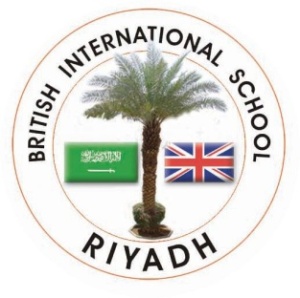 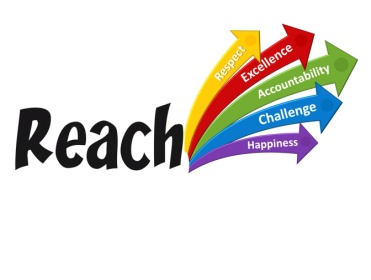 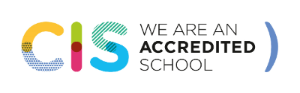 Job Description: Special Educational Needs CoordinatorLINE MANAGER:  Director of Student Services SALARY:  Teacher Scale M1-M6 
Job purposeTo work in the Student Services Department and to continue the development of a highly successful Learning Support Department
Responsible for: Leading a team of two SEN Teachers and a team of Learning Support Teaching AssistantsTeaching and LearningDemonstrate excellent SEN knowledge and be a skilful practitioner when working with pupils with a range of different abilities and needs;Identify and adopt the most effective teaching approaches for pupils with SENMonitor teaching and learning activities to meet the needs of pupils with SENUse student data to drive progress and improve the existing provision.Liaise with other schools to ensure continuity of support and learning when transferring pupils with SENDevelop understanding of learning needs and the importance of raising achievement among pupils Record keeping, Assessment and FeedbackHold relevant qualifications and have experience in assessing pupils who are referred to the Learning Support Department Have experience and understanding of the process of access arrangement applications and exam provisionsSet targets for raising achievement among pupils with SEN Assess, collate and interpret specialist assessment data Maintain systems for identifying, assessing and reviewing SEN Drive and support the IEP process across the schoolSupport staff in the use of student records using SIMs Update the Director of Student Services on the effectiveness of provision for pupils with SEN Attend consultation evenings and keep parents informed about their child's progress LeadershipWork collaboratively with the Director of Student Services and be an integral member of the Student Services teamBe an excellent communicator and demonstrate the ability to work within and to be an integral part of a Student Services teamLead staff in developing their knowledge and expertise in working with SEN pupils and to recognise and fulfil their responsibilities to pupils with SEN Motivate, support and line manage the work of Learning Support Assistants (LSAs) working with SEN pupilsProvide training opportunities for LSAs, Teaching Assistants (TAs) and mainstream teachers to learn about SEN Mentor Individual Support Assistants (ISAs) as requiredDisseminate good practice in SEN across the school Identify resources needed to meet the needs of pupils with SEN and advise the Director of Student services of priorities for expenditure Standards and quality assuranceAs set out in the teachers JDDemonstrate exemplary communication skills to liaise with parents and a variety of external agencies  Develop links with external agencies and support services in Riyadh and beyond. Signed by post-holderSigned by line managerDateTo be reviewed